Група №31,32 Індивідуальні завданняз предмету «Будова та експлуатація автомобіля»для учнів на період дистанційного завданняз 13.03.2020 по 03.04.2020 р.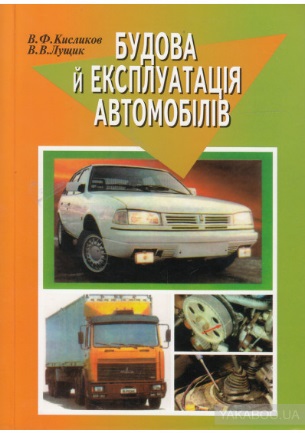 «Будова й експлуатація автомобілів» В.Ф.КисликовНомер урокуТема урокуДомашнє завданняПриміткаУрок №51-52Призначення, будова та робота гальмівного механізмуКонспект теми за підручником. Дати відповідь на контрольні питання.Ст.311-314Урок №53-54Призначення, будова та робота гальмівного приводуКонспект теми за підручником. Дати відповідь на контрольні питання.Ст.314-319Урок №55-56Кузов. Додаткове обладнання автомобіляКонспект теми за підручником. Дати відповідь на контрольні питання.Ст.351-357Урок №57-58Призначення, будова та робота спеціального обладнанняКонспект теми за підручником. Дати відповідь на контрольні питання.Ст.357-371